JOUR DE RENTREE Les vacances sont à présent terminées, 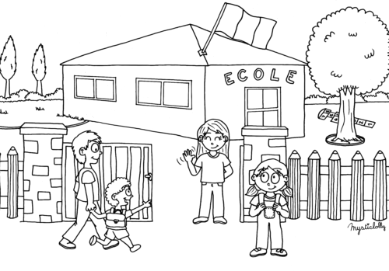 L’heure de la rentrée a sonnéC’est une nouvelle année qui commenceLa maîtresse attend ses élèves avec impatienceElle retrouve les CP et les CE1 de l’an dernier Et de nouveaux élèves qu’elle va rencontrerTous ensemble, ils vont pouvoir parlerDes projets sur lesquels ils vont travailler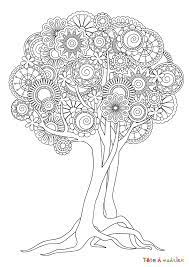 Le thème de la biodiversitéLe respect de la nature sera leur prioritéEt le soir, tous rentreront ravisDe cette première journée déjà finie !Maîtresse ChristineJOUR DE RENTREE Les vacances sont à présent terminées, L’heure de la rentrée a sonnéC’est une nouvelle année qui commenceLa maîtresse attend ses élèves avec impatienceElle retrouve les CP et les CE1 de l’an dernier Et de nouveaux élèves qu’elle va rencontrerTous ensemble, ils vont pouvoir parlerDes projets sur lesquels ils vont travaillerLe thème de la biodiversitéLe respect de la nature sera leur prioritéEt le soir, tous rentreront ravisDe cette première journée déjà finie !Maîtresse Christine